Б А Р А Њ Екористење на зелени површини    Податоци за подносителот на барањето :      * Задолжително да се пополниБарам  да   ми  се  издаде  Согласност  за  користење  на  __________  м2  од зелената површина на локација  ______________________________________________________Бараната површина ке се користи на ден __.__.20__ година. од __,__ до __,__ часот.Опис на барањето : ____________________________________________________________________________________________________________________________________________________________________________________________________________         __________________________________________________________________________Изјава: Изјавувам дека сум согласен моите лични податоци да се користат за потребите на Град Скопје во постапката за решавање на предметот.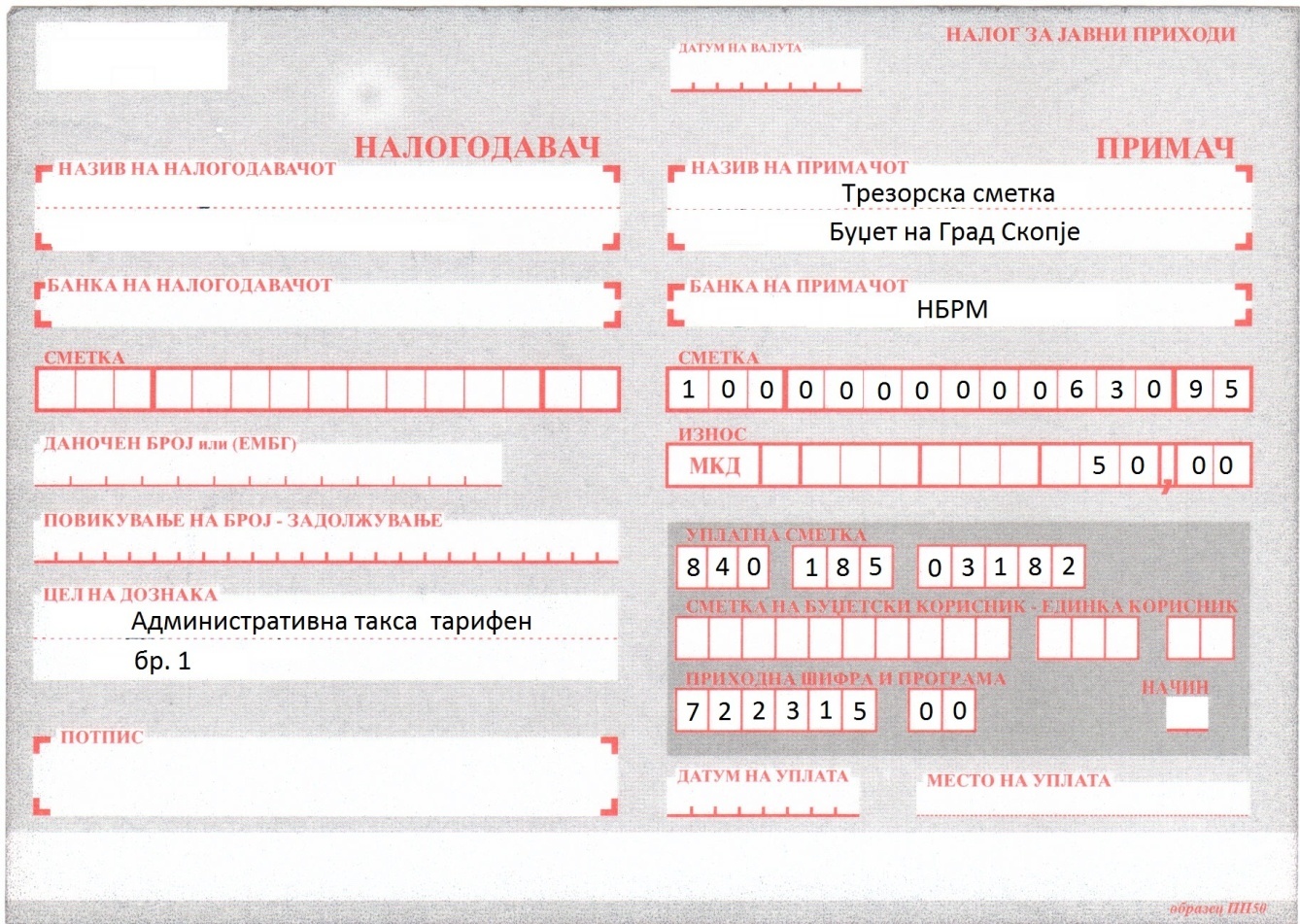 Напомена: Aдминистративната такса за услугите на Град Скопје имате можност да ја уплатите со платежна картичка преку ПОС терминалите поставени на шалтерите на Град Скопје барака 16.Име и презиме (назив на фирма) *ЕМБГ/ЕДБ *Улица и бројКонтакт телефон - фиксенКонтакт телефон -мобилен e-mailСкопје, __.__.20__ годинаБарател__________________________